2018年广播电视编导文艺常识【考题及答案】（1）1、近年来新一轮婚恋情感类电视节目纷纷出台，下列节目和电视台不相吻合的是（   ）。
A浙江台《爱情连连看》
B湖南台《称心如意》
C上海台《精诚所至》
D星尚传媒《丈母娘看女婿》
2、“电视之父”是指(   )。
A贝尔德
B卢米埃尔兄弟
C斯密士
D格里菲斯
3、下列电视节目不属于谈话类节目的是(   )。
A《艺术人生》
B《小崔说事》
C《正大综艺》
D《面对面》
4、电视剧《男大当婚》中，男主角曹小强的饰演者是（   ）。
A文章
B黄磊
C刘烨
D徐峥
5、下列属于电视新闻节目的是（   ）。
A《百家讲坛》
B《焦点访谈》
C《今日说法》
D《艺术人生》
6、以下（   ）不是王家卫导演的影片。
A《花样年华》
B《2046》
C《一代宗师》
D《桃姐》
7、电视编导创作的首要原则是（   ）。
A完整统一
B情节动人
C细节逼真
D故事编排
8、下列表述不属于新闻节目特征概述的是（   ）。
A主观性
B时效性
C形象性
D真实性
9、从电视剧的表现形式来看，下列哪部电视连续剧不属于“喜剧”?（   ）
A《家有儿女》
B《东北一家人》
C《我爱我家》
D《渴望》
10、下列关于新中国第一则电视广告说法不正确的是（   ）。
A播出时间是1979年1月28日
B广告内容是“参桂养容酒”
C由上海电视台播出
D由真人拍摄的广告
11、CNN指的是（   ）。
A美国有线电视新闻网
B哥伦比亚广播公司
C全美广播公司
D美国广播公司
12、电影综合类栏目《佳片有约》是CCTV-（   ）的节目。
A1
B3
C6
D10
13、目前，中国最大的视频网站是（   ）。
A爱奇艺
B优酷
C酷6
D乐视
14、电视剧《四世同堂》是根据(   )的同名小说改编而成的。
A茅盾
B巴金
C老舍
D沈从文
15、下列电视剧不属于农村题材的是（   ）。
A《马大帅》
B《闲人马大姐》
C《刘老根》
D《希望的田野》
16、下列栏目中哪一档栏目没有郭德纲参与?（   ）。
A《纲到你身边》
B《花样男团》
C《跨界歌王》
D《欢乐喜剧人》
17、中国共产党创建的第一个广播电台开启于（   ）年。
A1926
B1937
C1940
D1942
18、中国第一部电视剧《一口菜饼子》是哪一年播出的?（   ）
A1973年
B1898年
C1919年
D1958年
19、央视播出的《开门大吉》这档栏目的主持人是（   ）。
A王小丫
B尼格买提
C撒贝宁
D李思思
20、下列哪位明星没有参与《爸爸去哪儿》的拍摄?（   ）
A胡军
B吴彦祖
C黄磊
D陆毅参考答案1.C，2.A，3.C，4.D，5.B6.D，7.A，8.A，9.D，10.D11.A，12.C，13.B，14.C，15.B16.C，17.C，18.D，19.B，20.B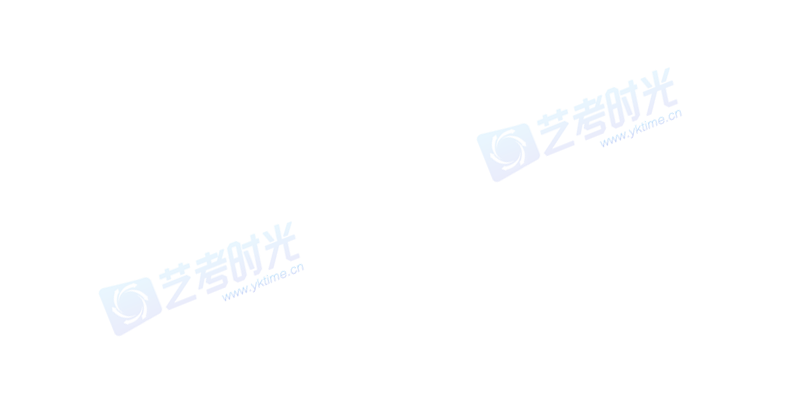 